О внесении изменений   и дополнений в приложение к постановлению главы от 05 мая 2023 года №01-03-284/3 В целях выявления и поддержки обучающихся, проявивших выдающиеся интеллектуальные и творческие способности, интерес к научной деятельности, развития профессиональной деятельности педагогических работников, поддержку инновационных педагогических практик в организации образовательного процесса, рост мастерства педагогических работников в условиях формирования национальной системы учительского роста, глава п о с т а н о в и л:1. Внести следующие изменения и дополнения в Положение о порядке финансирования расходов обучающихся в образовательных организациях муниципального образования «Ленский район» Республики Саха (Якутия) при направлении их для участия в республиканских и всероссийских мероприятиях приложение №1 к постановлению главы от 05 мая 2023 года №01-03-284/3 «Об утверждении порядков финансирования расходов обучающихся, педагогических работников образовательных организаций муниципального образования «Ленский район» Республики Саха (Якутия) при направлении их для участия  в республиканских и всероссийских мероприятиях.1.1. Пункт 1.3. изложить в новой редакции:«1.3. Финансирование мероприятий осуществляется муниципальным казенным учреждением «Районное управление образование» МО «Ленский район РС (Я) (далее – Управление образования), в соответствии с лимитами бюджетных обязательств, доведенными из бюджета муниципального образования «Ленский район» Республики Саха (Якутия) на соответствующий год. Управление образования, является получателем и распорядителем бюджетных средств по отрасли образования в «Ленском районе», в соответствии с законодательством Российской Федерации, Уставом Учреждения.1.2. Дополнить  пунктом 3.3.1. следующего содержания:«3.3.1. К нормам расходов на материальное обеспечение участников мероприятий относятся затраты на оплату организационных взносов за участие в республиканских и всероссийских мероприятиях.»2. Внести следующие изменения и дополнения в Положение о порядке финансирования расходов педагогических работников образовательных организаций муниципального образования «Ленский район» Республики Саха (Якутия) при направлении их для участия  в республиканских и всероссийских мероприятиях приложение № 2 к постановлению главы от 05 мая 2023 года №01-03-284/3 «Об утверждении порядков финансирования расходов обучающихся, педагогических работников образовательных организаций муниципального образования «Ленский район» Республики Саха (Якутия) при направлении их для участия  в республиканских и всероссийских мероприятиях.2.1. Пункт 1.3. изложить в новой редакции: «1.3. Финансирование мероприятий осуществляется муниципальным казенным учреждением «Районное управление образование» МО «Ленский район РС (Я) (далее – Управление образования), в соответствии с лимитами бюджетных обязательств, доведенными из бюджета муниципального образования «Ленский район» Республики Саха (Якутия) на соответствующий год. Управление образования, является получателем и распорядителем бюджетных средств по отрасли образования в «Ленском районе», в соответствии с законодательством Российской Федерации, Уставом Учреждения.2.2. Дополнить  пунктом 3.3.1. следующего содержания:«3.3.1. К нормам расходов на материальное обеспечение участников мероприятий относятся затраты на оплату организационных взносов за участие в республиканских и всероссийских мероприятиях.»3. Муниципальному казенному учреждению «Районное управление образования» МО «Ленский район» (Корниловой И.Н.) осуществлять финансирование расходов обучающихся, педагогических работников образовательных организаций муниципального образования «Ленский район» Республики Саха (Якутия) при направлении их для участия  в республиканских и всероссийских мероприятиях, в пределах средств, предусмотренные на данные цели в муниципальной программе «Развитие образования в Ленском районе».4. Главному специалисту управления делами (Иванская Е.С.) опубликовать настоящее постановление в средствах массовой информации и разместить на официальном сайте муниципального образования «Ленский район».5. Настоящее постановление вступает в силу с момента его официального опубликования и распространяется на правоотношения, возникшие с 05.05.2023 г.6. Контроль исполнения постановления возложить на заместителя главы по социальным вопросам Петрова П.Л.И.о. главы                                                                               Е.Г. СаморцевМуниципальное образование«ЛЕНСКИЙ РАЙОН»Республики Саха (Якутия)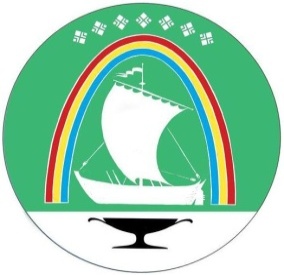 Саха Өрөспүүбүлүкэтин «ЛЕНСКЭЙ ОРОЙУОН» муниципальнайтэриллиитэПОСТАНОВЛЕНИЕ                  УУРААХг. Ленск                      Ленскэй кот «08» _сентября_2023 года                                       № ___01-03-519/3__от «08» _сентября_2023 года                                       № ___01-03-519/3__